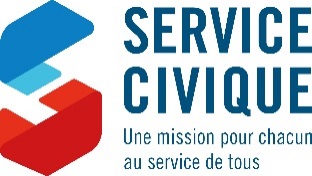 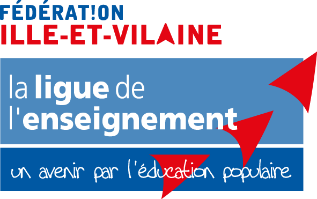 Durée 6 mois   – à partir du  16 septembre 2020 au 15 mars 2021 – 6 moisObjectif d’intérêt général : 	Développer et valoriser les activités physiques, sportives et socioéducatives sur un quartier prioritaireMission concrète :Au sein du réseau de la Ligue de l’Enseignement d’Ille-et-Vilaine, mis à disposition du CERCLE PAUL BERT GAYEULLES  le/la volontaire aura pour mission de : Co-encadrements des catégories U6/U17 du CPB Gayeulles Football et notamment soutien à la pratique féminine – Participation à la vie du Club et de la section. Accompagnement Scolaire et ateliers périscolaires dans le cadre du secteur Jeunesse/Sociosportif de la Section.Objectifs spécifiques :S’engager dans le milieu de l’animation sociosportive sur un espace de vieDécouvrir le milieu professionnel de l’animation, son environnement et le réseau d’acteurs concernésParticiper en équipe au développement d’une mission au bénéfice des enfants et jeunes habitant le quartier de Maurepas En fonction de ses attentes, de ses envies, le/la volontaire pourra être force de propositions pour affiner les contenus et objectifs de sa mission.Ce que le volontaire ne peut pas faire : Les activités du/de la volontaire ne doivent pas entrer en concurrence avec celles des professionnels et des bénévoles impliqués localement. Le/La volontaire n’est jamais placé en situation d’encadrement ou d’animation directe d’activités culturelles qui supposent un diplôme professionnel (BAFA/ BAFD, BP JEPS, etc.) et ce même s’il/elle en est titulaire. Formations du/ de la volontaire : Le/La volontaire suivra impérativement les 4 journées de formations civiques et citoyennes proposées par la fédération. Il/Elle passera une formation d’une journée avec l’UFOLEP 35 dans le cadre de la formation aux premiers secours – PSC1.Objectifs opérationnels :Développer des projets annexes à la pratique compétitive :développement de projets à caractère sociosportif et/ou socioéducatif  (environnemental, social, éducatif, sportif…) contribuant à l’enrichissement du ou des pratiquants et du clubmettre en place des liens entre les catégories de l’école de footbaall du club au travers des temps et des animations communesaide à l’animation et organisation de manifestations entre les acteurs du club (tournois, journées de rencontres, temps conviviaux…)co-animation des temps d’accompagnement scolaire et des ateliers périscolaires (écoles et collèges)participation aux actions de prévention et d’orientation au bénéfice des collégiens (Forums…)Activités :Accompagner les 1/3 éducatifs du CPB dans l’animation de la Section :aide à l’encadrement des séances de football du lundi, mardi, mercredi, Jeudi et samediaide à l’encadrement des stages CPB  pendant les vacances scolairesaccompagner les jeunes dans le cadre de l’accompagnement scolaire – du 3è cycle de la primaire à la 3è, soutien aux bénévoles, lien avec les parentsTutoratThomas PRIGENT – Educateur sportif – 0619865161 – football.gayeulles@cpbrennes.fr, Damien GOYAT – AC Jeunesse – 0299631913 – jeunesse.gayeulles@cpbrennes.fr  et   Manu CURET – Directeur dir.gayeulles@cpbrennes.fr Favoriser l'accès de tous à la citoyenneté via l’activité physique, sportive et l’accompagnement scolaire